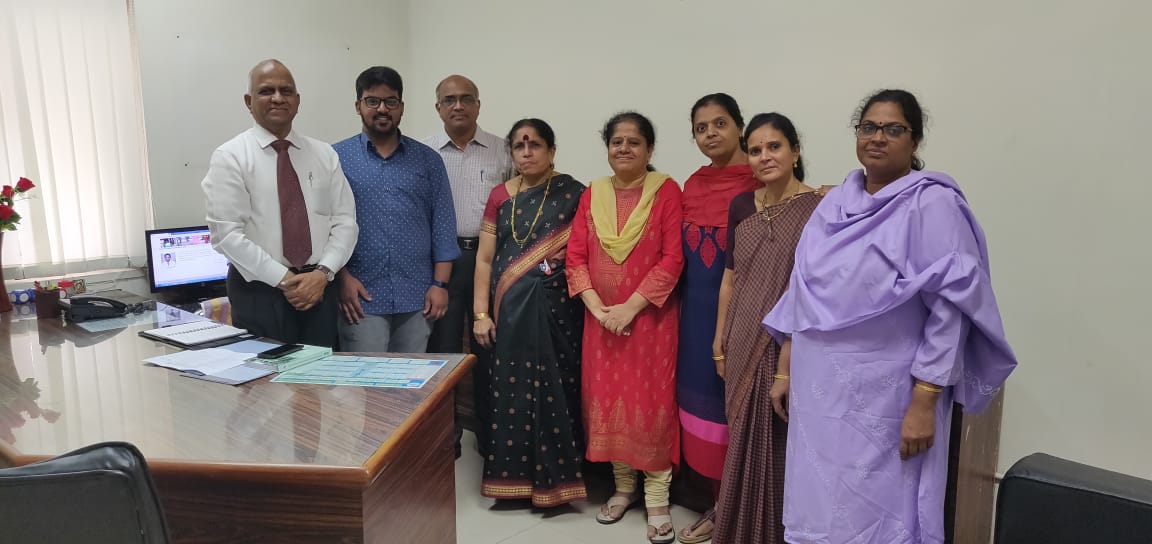 Mr Rehan secured Osmania University 7th Rank in B.sc  , felicitated by Director General, Director and other  faculty members.